State Plan For 
Independent Living(SPIL)Rehabilitation Act of 1973, as Amended, Chapter 1, Title VIIPart B - Independent Living ServicesPART C - CENTERS FOR INDEPENDENT LIVINGState: MissouriFISCAL YEARS: 2021 to 2023Effective Date:  October 1, 2020According to the Paperwork Reduction Act of 1995, no persons are required to respond to a collection of information unless such collection displays a valid OMB control number (OMB 0985-0044). Public reporting burden for this collection of information is estimated to average 240 hours per response, including time for gathering and maintaining the data needed and completing and reviewing the collection of information. The obligation to respond to this collection is required to receive financial assistance (Title VII of the Rehabilitation Act of 1973, as amended.  Executive SummaryThe mission, goals, objectives and action steps of the Missouri three (3) year Statewide Plan for Independent Living (SPIL) for 2021 – 2023 are defined in Section 1 of the State Plan.  The mission of the Missouri IL Network, and the SPIL, is to ensure that individuals with disabilities in Missouri live independently and participate as they choose in the community.The SPIL contains four (4) goals to achieve progress toward the mission:Community Integration: Increase community integration of persons with disabilities across Missouri in these three areas: (1) Housing, (2) Employment, and (3) Transportation.Civic Engagement: Stimulate civic engagement of Missourians with disabilities and Centers for Independent Living (CILs) to result in increased inclusion and independence. Objectives: (1) Increase civic engagement of persons with disabilities, promoting self-advocacy. (2) Increase voter registration, (3) Educate self-advocates about serving on local and state boards, committees, and commissions. (4) CILs will reach out to their local election commissions to offer resources on ADA compliance and accessible voting.Emergency Preparedness: Expand emergency preparedness, response and recovery for people with disabilities in Missouri.  Objectives: (1) Ensure access to disability emergency planning and preparedness resources that can be used by consumers to ensure their safety during a disaster or pandemic. (2) MOSILC and CILs continue to build disability inclusion into all aspects of emergency management through partnerships with local, state, and federal emergency management. SILC Capacity: Increase the capacity of the Missouri Statewide Independent Living Council. The SPIL contains objectives and action steps directed towards the achievement of these goals.  The MO IL Network utilizes SPIL workgroups comprised of CIL EDs and staff, SILC staff and members, self-advocates and parent advocates, and VR-IL Director and staff to work on action steps.  This unique setup allows a truly integrated and community approach to support Independent Living.  The scope of services provided, outreach related to unserved and underserved populations, coordination of services and cooperation among programs and organizations to support inclusive community living are described in Section 2.A detailed explanation of expansion of the network, minimum funding levels for CILs, and distribution of funds is included in Section 3.Section 4 represents the Designated State Entity’s (DSE) response to their administrative responsibilities related to the SPIL.The Statewide Independent Living Council’s (SILC) establishment, autonomy, resource plan, appointment process, and staffing are detailed in Section 5.Section 6 provides legal certifications for the identified entities involved with authorities and responsibilities of the SPIL.Section 7 identifies the DSE assurances and expresses the administrative role and responsibilities of the DSE.  Section 8 provides the SILC Assurances and Indicators of minimum compliance, detailing the functions, authorities, and requirements for operating as a SILC.  Section 1: Goals, Objectives and Activities  1.1 Mission:To ensure that individuals with disabilities in Missouri live independently and participate as they choose in the community.1.2 Goals:Goal 1: Increase community integration of persons with disabilities across Missouri in the areas of: (1) housing, (2) employment, and (3) transportation.  Goal 2: Stimulate civic engagement of Missourians with disabilities and Centers for Independent Living (CILs).Goal 3: Expand emergency preparedness, response and recovery for people with disabilities in Missouri. Goal 4. Increase the capacity of the Missouri Statewide Independent Living Council.1.3 Objectives:Objectives for the three-year period of the plan – including geographic scope, desired outcomes, target dates, and indicators.  Including compatibility with the purpose of Title VII, Chapter 1. 1.4 EvaluationMethods and processes the SILC will use to evaluate the effectiveness of the SPIL including timelines and evaluation of satisfaction of individuals with disabilities.To facilitate the SILC’s duty to monitor, review, and evaluate the implementation of the State Plan for Independent Living, the Missouri statewide IL Network agrees to the following performance measures. 1.5 Financial PlanSources, uses of, and efforts to coordinate funding to be used to accomplish the Goals and Objectives.  Process for grants/contracts, selection of grantees, and distribution of funds to facilitate effective operations and provision of services.The twenty-two CILs in Missouri are funded with a combination of state and federal funds. Missouri IL receives approximately $1,370,732 Part C funds and $338,717 in Part B funds, $73,775 of which is used to support the SILC each year, $206,913 to CILs in grants, $34,135 to RSB for IL services each year, with the remaining $6,000 to support DSE administrative IL expenses. Through an MOU, a portion of the Chapter 1, Part B monies, referenced above, are spent through Rehabilitation Services for the Blind (RSB) to provide independent living services for individuals who are blind and visually impaired. Social Security Reimbursement monies totaling $1,167,633 are dedicated by the DSE to the independent living program. An amount of $1,060,633 is distributed to the CILs in grants, leaving the remaining $107,000 for required DSE administrative and oversight responsibilities.State funding of approximately $3,459,200 will be distributed to CILs each year. This amount more than satisfies the Part B federal match requirement of 10% or $37,635.  Thirteen CILs receive state funding only, while the remaining nine are funded with both state and federal funds through Part B or Part C. This funding is used to provide independent living services to individuals with significant disabilities and to support the general operation of centers. As a 722 state, Part C funds are disbursed directly to the four CILs receiving Part C funding while the Part B and state funds are disbursed through state grants to the twenty-two CILs.Five staff members of the MVR are assigned partial duties related to activities as defined in Chapter 1 of the Rehabilitation Act as Amended. The staff provide monitoring, guidance and training to the CILs. The SILC staff provide administrative duties for the operation of the council.Additional Funding: COVID-19 Aid, Relief, and Economic Security Act (CARES Act) supplemental fundingNationally, Centers for Independent Living (CILs) have received $85 million in COVID-19 Aid, Relief, and Economic Security Act (CARES Act) supplemental funding for Part C Centers.  $85 million for Centers for Independent Living is to provide direct and immediate support and services to individuals with disabilities who are experiencing disruptions to their independent, community-based living due to the COVID-19 pandemic. Services will ensure individuals with disabilities have the supports they need to safely stay in their homes or return home after a hospitalization or institutionalization during (and directly after) COVID-19.CARES Act allocated $1,324,958 directly to Missouri’s 4 Part C Centers on 4-21-20: MO DISABLED CITIZENS ALLIANCE FOR INDEPENDENCE INC $ 301,477MO PARAQUAD, INC $ 458,972MO INDEPENDENT LIVING CENTER OF MID-MISSOURI, INC $ 283,162MO WHOLE PERSON, INC $ 281,347Section 2: Scope, Extent, and Arrangements of Services2.1 ServicesServices to be provided to persons with disabilities that promote full access to community life including geographic scope, determination of eligibility and statewideness.2.2 OutreachIdentify steps to be taken regarding statewide outreach to populations that are unserved or underserved by programs that are funded under Title VII, including minority groups and urban and rural populations.– Definitions of “unserved” and “underserved” for outreachUnserved populations are those that do not have access to service delivery in the State of Missouri.Underserved populations are those that have access to service delivery in the State of Missouri, however, those populations are considered disadvantaged because of ability to access services for reasons of race, religion, language group or social status.Missouri does not consider any population as unserved as all 114 counties in the state are served by a CIL.  The Missouri underserved IL populations targeted for outreach efforts include youth, Deaf and hard of hearing, veterans with disabilities, those with mental health diagnoses, cognitive, blind and low vision, and minority groups as determined by the region or community.– How unserved and underserved are determinedCILs, as cross-disability organizations, will maintain contact with appropriate community organizations specific to outreach to the mental health community, veterans, senior citizens and the community of persons who are blind or visually impaired. The populations indicated above are located throughout Missouri. The twenty-two CILs in Missouri serve every county and city in Missouri where the targeted populations reside.– Targeted populations and/or geographic areas All groups identified above as unserved/underserved live dispersed throughout the 114 Missouri counties and 1 independent city. The CILs each have their own outreach plans. This section is to address statewide outreach efforts and is to be separate from, not inclusive of or replacing, the CILs outreach plans. – Outreach activities and methods to be conducted and who will conduct each 1. CIL staff will establish and continue contact with local community partners that are minority focused to educate on CIL services and encourage referrals. 2. CIL staff will collaborate with youth and family focused organizations, e.g. the youth mentoring service provider, Special Education Cooperatives, schools, etc. to increase independent living opportunities to young people with disabilities. 3. CILs, as cross disability organizations, will establish and continue contact with appropriate community organizations specific to outreach to the mental health community, the blind or low vision community, the Deaf and hard of hearing community, and the cognitive disability community. The following programs will continue to be provided: health fairs in underserved areas, presentations for outreach, broadening distribution of PSA’s which are bi-lingual, outreach to senior citizens and nursing homes, outreach by SILC to the Veteran’s Commission and issue invitations to attend SILC meetings, invitations to attend SILC meetings to State agencies for senior citizens. Through the 501c3, the SILC provides scholarship opportunities to eligible students attending accredited colleges or vocational programs. The SILC sponsors youth to attend the MO Youth Leadership Forum annually.2.3. CoordinationAs was true with our previous SPIL, MOSILC and the CILs continue to pursue and develop partnerships and collaborations with other providers of IL or closely related services at the federal, state, county, municipal and public/private sector levels. The Missouri Department of Health and Senior Services/Division of Senior and Disability Services, and the Missouri Governor’s Council on Disability representatives give quarterly updates at the MOSILC quarterly meeting. The DSE holds quarterly meetings for the IL grantees and others to help increase collaboration and sharing of information for the IL programs across the state. MOSILC meets with and provides SPIL updates to members of MOCIL (an association of Missouri Centers for Independent Living). MOSILC holds a seat on and attends the State Rehabilitation Council meetings. The MOSILC facilitates IL network meetings as needed. CILs are invited to all MOSILC quarterly meetings. Missouri has a history of coordination between agencies to ensure awareness of community needs while avoiding duplication of services. Much of the coordination and collaboration occurs at the local level when reviewing the services required in order to meet the needs of individuals in that community.  The Missouri IL program coordinates with the Missouri Department of Health & Senior Services, Missouri Department of Elementary & Secondary Education, universities, developmental disability agencies, public health entities, Missouri Department of Social Services, Department of Environmental Health, Department of Commerce and Insurance (DCI), state organizations and agencies handling housing, community mental health centers, transportation councils, VR programs and veteran's programs. Missouri IL programs make a concerted effort to use existing programs to gain maximum benefits of Title VII, Chapter 1 funds and to ensure no unnecessary duplication of services.There is continuous collaboration in Missouri between the SILC, CILs, and the DSE to work together in the development of statewide trainings. The CILs will continue to capitalize on the knowledge of policy makers and officials on the needs of individuals with disabilities. The CILs will expand integration of individuals with disabilities into mainstream society through the enrichment of the IL philosophy. CILs will work to ensure that IL providers outside of the CILs have knowledge of the five core services in order to provide a responsive network of supports and services to meet the needs of individuals with disabilities.Section 3: Network of Centers3.1 Existing CentersCurrent Centers for Independent Living legal name; geographic area and counties served; and source(s) of funding.  Oversight process, by source of funds (e.g., Part B, Part C, state funds, etc.) and oversight entity.Part C Centers directly received CARES Act Funding during FFY2020.  Coronavirus Relief Funds through State of Missouri, Missouri's 22 Centers had the opportunity for reimbursement of PPE and COVID-19 related expenses during November 2020, totaling $144,657.11.  Future CARES Act Funds will be distributed to Centers as per mandates for Missouri Centers for Independent Living.The State of Missouri currently has a network of twenty-two independent CILs – each having their own Board of Directors. The CILs’ catchment areas cover all counties of the state.Centers that comprise the Missouri statewide network include:@ State funding only. # Combination of State and Federal Part B funding. ^ Combination of State and Federal Part C funding.3.2 Expansion and Adjustment of NetworkThere are twenty-two CILs receiving state funding (four of which are Part C and five Part B CILs, and eighteen state-funded only CILs). The Missouri CILs are funded so that each CIL receives an equal amount regardless if they receive all state funds or a mixture of state and federal funds.  The process for redistribution of funds if funds are cut/reduced would be adjusting so that the reduction is equal across the 22 centers.  All Missouri counties are served by a CIL. Missouri has no geographically unserved areas. An increase in funding would be distributed so that the 22 centers continue to receive equal amounts of funding until all CILs are receiving at least $570,000 in funding for IL Services. The DSE, CILs and SILC prioritized the underserved areas in Missouri as listed below. The minimum annual funding level for establishing a new center should be $570,000. This amount would be used for salaries and overhead in providing services in the underserved area. Should additional funding become available (beyond the required cost-of-living increase) but less than $570,000 it would be distributed to the current CILs in Missouri proportional to the regular award amounts from ACL (federal) and/or state general revenue. If $570,000 or more becomes available it would be applied to the areas in the order listed to address underserved populations: Priority 1: Catchment area: Greene, Christian, Dallas, Lawrence, Polk, Stone, Taney, Webster Counties Priority 2: Catchment area: Bollinger, Cape Girardeau, Mississippi, Perry, Scott Counties Priority 3: Catchment area: Adair, Chariton, Knox, Linn, Macon, Putnam, Schuyler, Scotland, Shelby, Sullivan Counties Priority 4: Catchment area: Andrew, Atchison, Buchanan, Clinton, DeKalb, Gentry, Holt, Nodaway, Worth CountiesPriority 5: Catchment area: Jasper, Newton, McDonald, Barry, Barton, Dade Counties. The process for distribution of funds if a Part C CIL relinquished its award or closed for some reason, would entail the SILC contacting ACL and requesting that a competition be conducted for the closed CIL in the same service area.  The process for distribution of funds if one of the five Part B CILS and state-funded only CILs relinquished their funding or closed for some reason, would entail the SILC contacting the DSE and requesting that a competition be conducted for the closed CIL in the same service area.  In the time where there is no center to serve consumers in the service area of the closed CIL, the CILs bordering the closed center would coordinate to provide services.Section 4: Designated State EntityMissouri Vocational Rehabilitation will serve as the entity in Missouri designated to receive, administer, and account for funds made available to the state under Title VII, Chapter 1, Part B of the Act on behalf of the State.4.1 DSE Responsibilities(1) Receive, account for, and disburse funds received by the State under this chapter based on the plan;(2) Provide administrative support services for a program under Part B, and a program under Part C in a case in which the program is administered by the State under section 723;(3) Keep such records and afford such access to such records as the Administrator finds to be necessary with respect to the programs;(4) Submit such additional information or provide such assurances as the Administrator may require with respect to the programs; and(5) Retain not more than 5 percent of the funds received by the State for any fiscal year under Part B for the performance of the services outlined in paragraphs (1) through (4).4.2 Grant Process & Distribution of FundsGrant processes, policies, and procedures to be followed by the DSE in the awarding of grants of Part B funds.MVR administers Part B and State funding, listed in the resource page of this document as grants for the general operation of twenty-two CILs. In order to be eligible for a CIL grant, the organization must be consumer-controlled, community-based, cross-disability, nonresidential nonprofit program that is designed and operated within a local community by individuals with disabilities and provide an array of independent living services. RSB's IL funds are used to directly provide independent living services to individuals who are blind and visually-impaired through RSB staff. RSB does not provide any IL services through grants or contractual arrangements.MVR distributes Grant applications seeking planning to meet the standards in Section 725(b) of the Act and the state standards listed in RSMO 178.654 annually, prior to upcoming year of service.  MVR receives Grant applications from all 22 CILs annually by May 1 for review.MVR does review each grant application for information that shows (1) evidence of demonstrated success in satisfying, or a clearly defined plan to satisfy, the standards in Section 725(b) of the Act and the state standards listed in RSMO 178.654 and (2) convincing evidence of demonstrated success in satisfying, or a clearly defined plan to satisfy, the assurances in Section 725(c) of the Act.MVR conducts monitoring activities to evaluate performance and compliance of grantees, to include structured on site visits and quarterly reports to determine if additional assistance may be needed.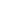 4.3 Oversight Process for Part B FundsThe oversight process to be followed by the DSE.Missouri Vocational Rehabilitation (MVR) monitors monthly financial reports as well as quarterly and annual individual program performance reports submitted by all CILs receiving funding through MVR.  Additionally, MVR also requires submission of independent auditor’s reports by MOSILC and all CILs annually.  
4.4 Administration and StaffingThe DSE will provide technical assistance to the SILC and the twenty-two CILs. No more than 5% of Part B appropriation will be used on administrative costs.  There will be no conflict of interest because no DSE employees will serve as staff to the SILC and no SILC staff will serve as employees of the DSE.The SILC’s administration duties will be carried out by SILC Board Members and SILC Staff as appropriate.4.5 State Imposed RequirementsState-imposed requirements contained in the provisions of this SPIL including: (45 CFR 1329.17(g))State law, regulation, rule, or policy relating to the DSE’s administration or operation of IL programs Rule or policy implementing any Federal law, regulation, or guideline that is beyond what would be required to comply with 45 CFR 1329That limits, expands, or alters requirements for the SPILThere are no state imposed requirements on IL. 4.6 722 vs. 723 StateCheck one:  X	 722 (if checked, will move to Section 5)	 723 (if checked, will move to Section 4.7)4.7 723 StatesOrder of priorities for allocating funds amounts to Centers, agreed upon by the SILC and Centers, and any differences from 45 CFR 1329.21 & 1329.22.How state policies, practices, and procedures governing the awarding of grants to Centers and oversight of the Centers are consistent with 45 CFR 1329.5, 1329.6, & 1329.22.N/ASection 5: Statewide Independent Living Council (SILC) 5.1 Establishment of SILCHow the SILC is established, and SILC autonomy is assured.The Missouri Statewide Independent Living Council, Inc. (MOSILC) was established in 1994 and then incorporated in March 2005 as a 501 (c)(3) entity. Its operations were housed within MO VR and utilized staffing from the DSE until 2017. In 2017, to comply with the changes made with the passage of WIOA, MOSILC separated from MOVR and MO RSB by signing a services contract with MO VR as MOSILCs designated state entity.  The contract was approved during the May 2017 SILC Meeting.  This contract includes assurances that both the DSE and MOSILC agree upon to establish and maintain independence and autonomy.  At that time, the physical operations of the SILC moved outside of MO VR.  MOSILC and the DSE reviews and renews this contract annually.  The board of directors hired an executive director at that time to assist with the day-to-day requirements of compliance with the Statewide Plan for Independent Living and with the requirements of WIOA. If at any time the SILC staff position is vacant, the board may designate assignment of the required duties to governing board members. The MOSILC executive committee has the sole responsibility for the hiring, training, discipline and termination of paid staff, up to and including the executive director. The executive and finance committees of MOSILC are responsible for planning, implementing, and managing MOSILC’s budget, planning and executing priorities and activities of MOSILC and MOSILC’s staff.5.2 SILC Resource planResources (including necessary and sufficient funding, staff, and other contracted services), by funding source and amount, for SILC to fulfill all duties and authorities. The MOSILC resource plan includes: $73,775 OALRS + $36,153 Innovation and Expansion Funds for FFY 2021$73,775 OALRS + $36,153 Innovation and Expansion Funds for FFY 2022$73,775 OALRS + $36,153 Innovation and Expansion Funds for FFY 2023The Missouri Statewide Independent Living Council, Inc. (MOSILC) was established as a not-for-profit corporation to coordinate the functions related to the planning, monitoring, and evaluation of the State Plan for Independent Living (SPIL) and other authorities as described in Section 705 of the Rehabilitation Act of 1973, as amended. The MOSILC will maintain staff and an office commensurate to the efforts necessary to carry out the work of the Council. The resource plan outlined above identifies the federal and state funds provided by the DSE for the operation and management of the MOSILC in accordance with its federally designated duties and authorities.The Resource Plan supports management and operation of the MOSILC, including but not limited to, staff, maintaining not for profit 501(c)3 status, contractual services necessary to meet the designated duties and authorities of a SILC, council training and development, and travel costs and reasonable accommodations for members and staff. The MOSILC is autonomous and responsible to manage its budget. Process used to develop the Resource Plan.In accordance with the Rehabilitation Act of 1973 as Amended by WIOA of 2015, MOSILC and the DSE adhere to: SEC. 713. AUTHORIZED USES OF FUNDS.IN GENERAL.—The State may use funds received under this part to provide the resources described in section 705(e) (but may not use more than 30 percent of the funds paid to the State under section 712 for such resources unless the State specifies that a greater percentage of the funds is needed for such resources in a State plan approved under section 706), relating to the Statewide Independent Living Council, may retain funds under section 704(c)(5), and shall distribute the remainder of the funds received under this part in a manner consistent with the approved State plan for the activities described in subsection (b). Process for disbursement of funds to facilitate effective operations of SILC. As an independent and autonomous organization, MOSILC is responsible for management of its budget and any expenditures. As a grantee with the DSE, the MOSILC agrees, as follows, to be responsible for establishing and maintaining adequate procedures and internal financial controls governing the management and utilization of funds provided hereunder which will be in the form pursuant to generally accepted accounting procedures.  In addition, the MOSILC has in place fiscal policies and procedures which address internal controls, safe-guarding assets, expenditures, cash receipts, cash disbursements, bank statement reconciliation, compliance with all federal and state laws and regulations, and the annual budget process.  MOSILC invoices VR for operating funds by the 10th of each month to ensure operations continue uninterrupted.In the annual budget process, the MOSILC executive committee, along with the MOSILC Staff, develops a budget, based on existing net assets and anticipated assets under current agreements.  This proposed budget is then voted on by the Executive Committee. After approval from the executive committee, the budget is presented to the full Governing Council for approval by vote. Budget revisions, both increases and decreases, are made, as needed, during the fiscal year through the same process. The resource plan will support the Councils activities, including personnel, operations, and the following designated duties and authorities:(1) Duties. – The Council shall:	(A) develop the State plan as provided in section 704(a)(2);	(B) monitor, review, and evaluate the implementation of the State plan;	(C) meet regularly, and ensure that such meetings of the Council are open to the public and sufficient advance notice of such meetings is provided;	(D) submit to the Administrator such periodic reports as the Administrator may reasonably request, and keep such records, and afford such access to such records, as the Administrator finds necessary to verify the information in such reports; and	(E) as appropriate, coordinate activities with other entities in the State that provide services similar to or complimentary to independent living services, such as entities that facilitate the provision of or provide long-term community-based services and supports.	 (2) Authorities. – The Council may, consistent with the State plan described in section 704, unless prohibited by State law – 	(A) in order to improve services provided to individuals with disabilities, work with Centers for Independent Living to coordinate services with public and private entities; MOSILC leadership, in collaboration with all Missouri CILs and other entities whose standard operating practices actively support the IL philosophy, will provide education and awareness to public officials and public employees regarding the needs, priorities and emerging issues of CILs and Missourians with disabilities who need and use their services.  This education and awareness can be achieved via public forums, electronic information sharing, and direct presentations at the local and state level.  	(B) conduct resource development activities to support the activities described in this subsection or to collaborate and support the provision of Independent Living services by Centers for Independent Living; MOSILC will create a specific committee, subcommittee or workgroup to who will address the identification of potential new and varied revenue and funding sources for the MOSILC.  These new sources may be achieved through grants, partnerships or other fund development measures.	(C) perform such other functions, consistent with the purpose of this chapter and comparable to other functions described in this subsection, as the Council determines to be appropriate.(3) Limitation. – The Council shall not provide independent living services directly to individuals with significant disabilities or manage such services.Justification if more than 30% of the Part B appropriation is to be used for the SILC Resource Plan.N/A5.3 Maintenance of SILCHow State will maintain SILC over the course of the SPIL.All residents of Missouri over 18 are eligible to apply for appointment to the MOSILC Governing Council of Directors. Application for membership is available on the MOSILC website, as well as the Missouri Boards and Commissions website. Assistance to apply will be provided upon request. MOSILC communicates with the Missouri Boards and Commissions Division of the Governor’s office to request gubernatorial appointments to the MOSILC Governing Council.  Appointments include ex officio members of the DSE and partner organizations including Rehabilitation Services for the Blind and MO Protection & Advocacy.The MOSILC executive committee is responsible for hiring, supervising, evaluating and dismissal of the SILC staff. The SILC staff are considered employees of MOSILC. The SILC executive committee is responsible for hiring, supervising, evaluating, and dismissal of staff, if staff are available and designated in the annual budget. The MOSILC executive committee is responsible for designating supervisory responsibilities if needed to MOSILC staff.  The current MOSILC policy manual outlines performance evaluations and allows the SILC staff to request an evaluation at any time by the executive team or designated supervisor.As stated in section 5.1 of this document, the MOSILC was established as an independent entity in 2017.  In 2017, to comply with the changes made with the passage of WIOA, MOSILC separated from MOVR and MO RSB by signing a services contract with MO VR as MOSILCs designated state entity.  This contract includes assurances that both the DSE and MOSILC agree upon to establish and maintain independence and autonomy.  MOSILC and the DSE reviews and renews this contract annually.  The council hired an executive director to assist with the day-to-day requirements of compliance with the Statewide Plan for Independent Living and with the requirements of WIOA. The SILC staff position is currently vacant. The board has designated assignment of the required duties to governing council members with plans to hire staffing during the course of the SPIL. The MOSILC executive committee has the sole responsibility for the hiring, training, discipline and termination of paid staff, up to and including the executive director. The executive and finance committees of MOSILC are responsible for planning, implementing, and managing MOSILC’s budget, planning and executing priorities and activities of MOSILC and MOSILC’s staff.Section 6:  Legal Basis and Certifications   Designated State Entity (DSE)The state entity/agency designated to receive and distribute funding, as directed by the SPIL, under Title VII, Part B of the Act is Missouri Vocational Rehabilitation.Authorized representative of the DSE, Elizabeth Smith, Director Independent Living.Statewide Independent Living Council (SILC)The Statewide Independent Living Council (SILC) that meets the requirements of section 705 of the Act and is authorized to perform the functions outlined in section 705(c) of the Act in the State is Missouri Statewide Independent Living Council, Inc.Centers for Independent Living (CILs)The Centers for Independent Living (CILs) eligible to sign the SPIL, a minimum of 51% whom must sign prior to submission, are: Access II Independent LivingBootheel Area Independent Living Services Disabled Citizen Alliance for Independence Delta Center for Independent Living Disability Resource Association Heartland Independent Living Center Independent Living Center of Southeast Missouri Independent Living Resource Center Living Independently For Everyone Midland Empire Resources for Independent LivingNorth East Independent Living ServicesOzark Independent Living On My Own, Inc. ParaquadRural Advocates for Independent Living SEMO Alliance for Disability Independence Empower Abilities (formerly SCIL)Services for Independent LivingTri-County Center for Independent Living The Independent Living CenterThe Whole PersonWest-Central Independent Living Solutions6.4 Authorizations6.4.a.  The SILC is authorized to submit the SPIL to the Independent Living Administration, Administration for Community Living.  YES (Yes/No)6.4.b.  The SILC and CILs may legally carryout each provision of the SPIL.  YES (Yes/No)6.4.c.  State/DSE operation and administration of the program is authorized by the SPIL.  YES	 (Yes/No)Goal(s) from Section 1.2Objective(s) to be achieved and Action StepsTime frame start dateTime frame end dateGoal 1: Increase community integration of persons with disabilities across Missouri in the areas of: (1) housing, (2) employment, and (3) transportation.  10/01/2020 9/30/20231.1. Housing1.1.A. Educational opportunities and resources will be developed and provided to increase centers for independent living influence on their local housing market and to educate statewide stakeholders.Action steps:1.1.A.a. At least 33% (7) of Missouri CILs will utilize Universal Design materials to educate the public regarding Universal Design by the end of year two of the SPIL. 1.1.A.b. At least 50% (11) of Missouri CILs will utilize Universal Design materials to educate the public regarding Universal Design by the end of year three of the SPIL. Indicator:  The number of in-person and virtual educational opportunities regarding housing resources and best practices to all Missouri CILs covering all 114 counties and one independent city will increase by 15%.10/01/202010/01/202010/01/20229/30/20239/30/202209/30/20231.1.B Centers for independent living statewide and other stakeholders participate in policy making processes that impact consumer housing options.  Action Steps:1.1.B.a. Housing Committee will hold an advocacy day at the MO State Capitol and will create talking points and tools for participants to utilize in their advocacy efforts in years two and three of the SPIL. 1.1.B.b. Housing Committee members will facilitate the support of applicable legislation through letters and education of the community.Indicator:  Advocacy within community partners, such as Vocational Rehabilitation, supported employment agencies and others, to support competitive and integrated employment statewide will increase by 5%.  10/01/202110/01/202110/01/20209/30/20239/30/20239/30/20231.1.C. The MOSILC Housing Committee will support centers for independent living statewide to play an active role in the development of affordable and accessible housing.Action Steps:1.1.C.a. MOSILC Housing Committee will provide information and assistance for centers for independent living to use locally to work with realtors to include accessibility information in MLS listings in year one of the SPIL.  1.1.C.b. At least 25% (5) of CILs will utilize the MLS listing information and assistance to work with local realtors to include accessibility information in listings in year two of the SPIL. 1.1.C.c. At least 35% (8) of CILs will utilize the MLS listing information and assistance to work with local realtors to include accessibility information in listings in year three of the SPIL.1.1.C.d. MOSILC Housing Committee will develop and provide a list of key stakeholder parties that influence housing development for centers for independent living to utilize in their Housing efforts in year two of the SPIL. 1.1.C.e. The SILC Housing Committee will increase membership by one person in each SPIL year to increase CIL and stakeholder participation in goals and objectives.Indicator:  The number of affordable, accessible housing in the entire state of Missouri will increase by 10% from 2021 to 2023.10/01/202010/01/202110/01/202010/01/202210/01/202110/01/20209/30/20239/30/20239/30/20229/30/20239/30/20229/30/20231.2. Employment1.2.A. Increase competitive and integrated employment of persons with disabilities.Action Steps:1.2.A.a. Provide education for employers and consumers regarding state and federal work incentives.1.2.A.b. At least 10% of consumers who obtain competitive employment utilize at least one SSI/SSDI work incentive.Indicator:  Competitive and integrated employment will increase for persons with disabilities in all corners of the state by 5% during this SPIL time period.10/01/202010/01/202010/01/20209/30/20239/30/20239/30/20231.2.B. Engage community partners to advocate for competitive employment.Action Steps:1.2.B.a. At least 10% (2) of CILs join or establish community boards and/or commissions with an emphasis on competitive and/or supported employment.Indicator:  Advocacy within community partners, such as Vocational Rehabilitation, supported employment agencies and others, to support competitive and integrated employment statewide will increase by 5%.  10/01/202010/01/20209/30/20239/30/20211.2.C. Promote education for CIL staff regarding Social Security incentives for employment.Action Steps:1.2.C.a. 10% (2) of CILs will have at least one staff member complete any free web course offered by Virginia Commonwealth University regarding SSI/SSDI benefits and work incentives. 1.2.C.b. During each subsequent year of SPIL, increase participation by CILs by 5% (1).Indicator:  The amount of Social Security information shared to CIL staff will increase by 20% throughout the three years of the SPIL.  This information will be available to all 22 CILs serving 114 counties and one city in the state of Missouri.10/01/202010/01/2020 10/01/20219/30/20239/30/20219/30/20231.2.D. Increase CIL participation in VR programs such as summer employment and Pre-ETS.Action Steps:1.2.D.a. At least 20% (4) of the CILs will participate with summer employment and/or Pre-ETS during the first year of this SPIL.1.2.D.b. During each subsequent year of VR programs, increase participation by CILs by 5% (1).Indicator:  CILs enrolling in Vocational Rehabilitation Programs, virtual or in-person programming, will increase by 5% statewide.10/01/202010/01/202010/01/20219/30/2023 9/30/20219/30/20231.3 Public Transportation1.3.A. Increase awareness of existing transportation systems by making information available in an easily accessible format. Action Steps: 1.3.A.a. Publicize resources on the SILC and CILs websites.1.3.A.b. Ensure that all CILs have access to local and regional transportation resources.1.3.A.c. Work with transportation providers to ensure their information is available to the public.Indicator:  Awareness of public transportation options will increase by 10% in those 87 counties and one city that offer public transportation. (disability.mo.gov/transportation.htm)10/01/202010/01/202010/01/202010/01/20219/30/20239/30/20239/30/20239/30/20231.3.B. Work closely with local, regional, and state planning entities and providers to promote transportation.Action Steps:1.3.B.a. Persons with Disabilities and/or CIL staff serve on local transportation boards, such as Regional Planning Commissions, Transportation Advisory Commissions, and/or, Share-a-fare (Kansas City paratransit), etc.1.3.B.b. The SILC and CILs work with the media to promote and educate the public about these systems.Indicator:  Promotional information provided by regional transportation authorities and others will increase by 5%.10/01/202010/01/202010/01/20209/30/20239/30/20239/30/20231.3.C. Increase the number of CIL consumers who use public transportation.Action Steps:1.3.C.a. CILs and SILC will work with rural and urban transportation providers to determine usage of public transportation by persons with disabilities. 1.3.C.b. CILs and SILC will use the collected information in transportation advocacy and planning efforts.1.3.C.c. Promote, advocate, and monitor public transportation usage. 1.3.C.d. CILs and SILC will communicate with and facilitate the provision of additional integrated transportation by Sheltered Workshops, Missouri Association of County Developmental Disabilities, county mental health boards and other entities that provide transportation.Indicator:  The number of CIL participants who use and rely on public transportation will increase by 5% in those areas that have public transportation options.10/01/202110/01/202010/01/202010/01/202010/01/20209/30/20239/30/20239/30/20239/30/2023 9/30/20231.3.D. Promote “Ride Share” programs.Action Steps: 1.3.D.a. At least one CIL explore a “Ride Share” program in their service area to see if the need exists.Indicator:  Ride Share options, such as carpooling and car share, will increase by 5% all across the state.10/01/202010/01/20209/30/20239/30/2023Goal 2: Stimulate civic engagement of Missourians with disabilities and Centers for Independent Living (CILs) to result in increased inclusion and independence.10/01/20209/30/20232.1 Civic Engagement2.1.A. Encourage and educate persons with disabilities on the importance of civic engagement, promoting self-advocacy. Action Steps: 2.1.A.a. Throughout the life of the SPIL CILs will collect a random sample of data from eligible consumers to measure their civic engagement patterns (i.e., voter registration, casting their ballot in local/state/national elections).2.1.A.b. A minimum of 50% (11) CILs will provide education materials to consumers by the end of year one of the SPIL, no less than 60% (13) CILs by the end of year two, and at the least 75% (16) by the end of year three of the SPIL.2.1.A.c. A minimum of 50% (11) of the CILs will reach out to their local election commissions to offer resources on ADA compliance and accessible voting by the end of year one of the SPIL, no less than 60% (13) CILs by the end of year two, and at the least 75% (16) by the end of year three of the SPIL.Indicator:  The number of CIL participants who participate in civic engagement and self-advocacy will increase by 15% across the stated during the three-year period of the SPIL.10/01/202010/01/202010/01/202010/01/202110/01/202210/01/202010/01/202110/01/20229/30/20239/30/20239/30/20219/30/20229/30/20239/30/20219/30/20229/30/20232.1.B. Educate self-advocates about serving on local and state boards, committees, and commissions. Action Steps:2.1.B.a. MOSILC will develop or utilize training materials to develop self-advocates that are prepared to advocate, serve on boards, councils, commissions, and/or committees.2.1.B.b. At least 50% (11) of the CILs have one consumer or staff member serving on a local or state board, council, commission, and/or committee by the end of year two of the SPIL, and at least 60% (13) by the end of year three.Indicator:  The number of educational and training options for persons with disabilities geared towards community service will increase by 10% across the state of Missouri during the three-year period of the SPIL.10/01/202010/01/202010/01/202010/01/20229/30/20239/30/20219/30/20229/30/20232.1.C. CILs will educate policymakers on prioritizing disability rights in all areas of public policy. Action Steps:2.1.C.a. At least 30% (7) of the CILs will host or publicize voter forums in their service area by the end of year one of the SPIL, at least 40% (9) by the end of year two, and at a minimum 50% (11) by the end of year three.2.1.C.b. At least 50% (11) of the CILs will participate in an advocacy day by the end of year one of the SPIL, at least 60% (13) by the end of year two, and at minimum 70% (15) by the end of year three of the SPIL.Indicator:  The number of educational opportunities, including advocacy, and visits in all governmental districts (federal, state, local) will increase by 5%.10/01/202010/01/202010/01/202110/01/202210/01/202010/01/202110/01/20229/30/20239/30/20219/30/20229/30/20239/30/20219/30/20229/30/2023Goal 3: Expand emergency preparedness, response and recovery for people with disabilities in Missouri. 10/01/20209/30/20233.1 Emergency Preparedness3.1.A. Persons with disabilities in Missouri are prepared for emergencies and are included in the response and recovering planning made by local and state officials.Action Steps:3.1.A.a. CILs will identify and/or implement materials in various formats to develop an organizational emergency plan to ensure that staff members and volunteers are fully prepared to facilitate communication in the event of an emergency. 3.1.A.b. Identify and/or implement materials in various formats for use by Centers for Independent Living or other service providers to educate people with disabilities about being prepared in a disaster; 60% (13) of CILs will educate persons with disabilities regarding being prepared in a disaster by end of year one of the SPIL, 70% (15) CILs by end of year two, and 80% (18) CILs by end of year three of the SPIL.3.1.A.c. CILs will encourage consumers to prepare individual and family plans so they are prepared to care for themselves immediately after a disaster until help is available; 60% (13) of CILs will work with persons with disabilities to prepare individual and family plans so they are prepared to care for themselves immediately after a disaster until help is available in year one of the SPIL, 70% (15) of CILs in year two, and 80% (18) of CILs in year three of the SPIL.3.1.A.d. By year three of the SPIL a minimum of 80% (18) of CILS will have developed and/or implemented organizational emergency plans to ensure that staff members and volunteers are fully prepared in the event of an emergency in their individual service areas in order to limit service delivery interruption to consumers and the community.Indicator:  Knowledge of Emergency Preparation will increase by all persons with disabilities across the state by 10% from 2021 to 2023.Indicator: The number of persons with disabilities participating in local and state emergency planning boards will increase by 5%9/30/20239/30/20239/30/20219/30/229/30/20239/30/219/30/20229/30/20239/30/20233.1.B. The Missouri SILC (MOSILC) and the CILs will foster a spirit of disability inclusion into all aspects of emergency management through partnerships and collaborations with local, state, and federal emergency management and others. Action Steps: 3.1.B.a. The SPIL Committee will locate or develop an annual work plan to distribute to the Centers for Independent Living that collaborates with federal, state, and local agencies to coordinate, educate, and conduct outreach efforts regarding Emergency Preparedness in year two of the SPIL.3.1.B.b. MOSILC and CILs ensure that the State Emergency Operations Plan is inclusive of people with disabilities. 3.1.B.c. MOSILC and CILs provide disability-related input to the State Emergency Management Agency and to other county and/or local governmental and non-governmental agencies responsible for emergency preparedness, response, and recovery.3.1.B.d. MOSILC, CILs, and PWDs participate in local and state emergency planning, preparedness, and response activities.Indicator: The composition of people with disabilities on Community Organizations Active in Disasters, Voluntary Organizations Active in Disasters, and local and state planning agencies will increase by 5% in the majority of counties in Missouri. 10/01/202010/01/202010/01/202010/01/202010/01/20209/30/20239/30/20239/30/2023 9/30/20239/30/2023Goal 4. Increase the capacity of the Missouri Statewide Independent Living Council.10/01/20209/30/20234.1 MOSILC Capacity4.1.A Identify resources needed to fulfill the expanded role of the Missouri Statewide Independent Living Council.Action Steps:4.1.A.a. Discover/develop financial resources that provide for the MOSILC to hire staff to facilitate the operations of the Statewide Independent Living Council to foster the Council’s continued collaboration with Centers for Independent Living and the Designated State Entity. 4.1.A.b. Develop and implement an annual resource/action plan.Indicator:  The number of resources, including funding and additional SILC members, identified by the SILC will increase by 10% in the three-year period of the SPIL.10/01/202010/01/202010/01/20209/30/20239/30/20239/30/2023Goals from Section 1Method(s) that will be used to evaluateGoal 1: Increase community integration of persons with disabilities across Missouri in the areas of: (1) housing, (2) employment, and (3) transportation.  Goal 2: Stimulate civic engagement of Missourians with disabilities and Centers for Independent Living (CILs) to result in increased inclusion and independence.Goal 3: Expand emergency preparedness, response and recovery for people with disabilities in Missouri. Goal 4. Increase the capacity of the Missouri Statewide Independent Living Council.SPIL Evaluation:The MOSILC SPIL Committee, which will include the following sub-committees, Transportation, Housing, Employment, Emergency Preparedness, and Civic Engagement, will develop a quarterly survey to measure progress and collect data on the first three SPIL Goals.  This survey will be completed by the 22 Centers for Independent Living.  The survey will be designed by December 31, 2020.The MOSILC SPIL Committee will train the 22 Centers for Independent Living on SPIL data collection to complete the Quarterly SPIL Report by January 31, 2021.The MOSILC SPIL Committee and sub-committees will meet quarterly to review SPIL progress reports (CILs Quarterly SPIL Reports) and evaluate the data whether timelines are being met. If goals, action steps, objectives, and/or indicators are not showing progress, analyze why and determine whether adjustments need to be made to the SPIL. Consumer Satisfaction Evaluation (IL Outcomes Surveys):The SILC will ensure the IL Outcomes Surveys are completed by the 22 Centers for Independent Living by November 15 of each reporting year.  These surveys are completed on a 20% sample of consumers.  Data collected will include demographic information on CIL consumers and measure overall satisfaction and positive change in the consumers lives for each service received.  Results of the IL Outcomes Survey will be reviewed by the MOSILC SPIL Committee by December 31 of each reporting year and shared with each Center for Independent Living.Other Evaluation Methods for Evaluating Data:The SILC Transportation Committee will obtain transportation ridership information from public transportation providers throughout the state of Missouri.The SILC will partner with Vocational Rehabilitation to obtain employment information for persons with disabilities throughout the state of Missouri.The SILC Housing Committee will monitor affordable/accessible housing options by surveying select housing partners.  Partners will be identified in rural and urban areas.The SILC Emergency Preparedness Committee will contact 10 county committees throughout the state and SEMA to gather information on the number of persons with disabilities participating in their planning processes.The SILC will create and disseminate an Annual Needs Assessment to gather data on unmet needs of persons with disabilities in Missouri.  Data from these surveys will be used for future SPIL development and shared with CILs for program development.The SILC will review the Statewide Program Performance Reports (704) at the end of each federal fiscal year. The SILC will create an Annual Progress Report based on the federal fiscal year on the state of IL in Missouri, including an analysis and recommendations and distribute to IL Network, state legislature, Governor’s office and other interested parties by December 31 of each reporting year.  Fiscal Year(s): 2021Fiscal Year(s): 2021Fiscal Year(s): 2021Fiscal Year(s): 2021Fiscal Year(s): 2021Fiscal Year(s): 2021Sources Projected Funding Amounts and UsesProjected Funding Amounts and UsesProjected Funding Amounts and UsesProjected Funding Amounts and UsesProjected Funding Amounts and UsesSILC Resource Plan IL Services General CIL Operations Other SPIL ActivitiesRetained by DSE for Administrative costs (applies only to Part B funding)Title VII FundsChapter 1, Part B $73,775 OALRS$52,029$206,913$6,000Chapter 1, Part C$1,370,732Other Federal FundsSec. 101(a)(18) of the Act (Innovation and Expansion)$36,153Social Security Reimbursement$107,000$1,060,633Other: CARES Act Funding(Part C CILs)$1,324,958Non-Federal Funds (include the match amount in non-federal funds)State Funds$3,459,200OtherFiscal Year(s): 2022Fiscal Year(s): 2022Fiscal Year(s): 2022Fiscal Year(s): 2022Fiscal Year(s): 2022Fiscal Year(s): 2022Sources Projected Funding Amounts and UsesProjected Funding Amounts and UsesProjected Funding Amounts and UsesProjected Funding Amounts and UsesProjected Funding Amounts and UsesSILC Resource Plan IL Services General CIL Operations Other SPIL ActivitiesRetained by DSE for Administrative costs (applies only to Part B funding)Title VII FundsChapter 1, Part B $73,775 OALRS$52,029$206,913$6,000Chapter 1, Part C$1,370,732Other Federal FundsSec. 101(a)(18) of the Act (Innovation and Expansion)$36,153Social Security Reimbursement$107,000$1,060,633OtherNon-Federal Funds (include the match amount in non-federal funds)State Funds$3,459,200OtherFiscal Year(s): 2023Fiscal Year(s): 2023Fiscal Year(s): 2023Fiscal Year(s): 2023Fiscal Year(s): 2023Fiscal Year(s): 2023Sources Projected Funding Amounts and UsesProjected Funding Amounts and UsesProjected Funding Amounts and UsesProjected Funding Amounts and UsesProjected Funding Amounts and UsesSILC Resource Plan IL Services General CIL Operations Other SPIL ActivitiesRetained by DSE for Administrative costs (applies only to Part B funding)Title VII FundsChapter 1, Part B $73,775 OALRS$52,029$206,913$6,000Chapter 1, Part C$1,370,732Other Federal FundsSec. 101(a)(18) of the Act (Innovation and Expansion)$36,153Social Security Reimbursement$107,000$1,060,633OtherNon-Federal Funds (include the match amount in non-federal funds)State Funds$3,459,200OtherIndependent living servicesProvided using Part B (check to indicate yes)Provided using other funds (check to indicate yes; do not list the other funds)Entity that provides (specify CIL, DSE, or the other entity)Core Independent Living Services, as required:Information and referralIL skills trainingPeer counseling Individual and systems advocacy Transition services including:Transition from nursing homes & other institutionsDiversion from institutionsTransition of youth (who were eligible for an IEP) to post-secondary life        X     X  CILCore Independent Living Services, as required:Information and referralIL skills trainingPeer counseling Individual and systems advocacy Transition services including:Transition from nursing homes & other institutionsDiversion from institutionsTransition of youth (who were eligible for an IEP) to post-secondary life        X     X  CILCore Independent Living Services, as required:Information and referralIL skills trainingPeer counseling Individual and systems advocacy Transition services including:Transition from nursing homes & other institutionsDiversion from institutionsTransition of youth (who were eligible for an IEP) to post-secondary life        X     X  CILCore Independent Living Services, as required:Information and referralIL skills trainingPeer counseling Individual and systems advocacy Transition services including:Transition from nursing homes & other institutionsDiversion from institutionsTransition of youth (who were eligible for an IEP) to post-secondary life        X     X  CILCore Independent Living Services, as required:Information and referralIL skills trainingPeer counseling Individual and systems advocacy Transition services including:Transition from nursing homes & other institutionsDiversion from institutionsTransition of youth (who were eligible for an IEP) to post-secondary life        X     X  CILCounseling services, including psychological, psychotherapeutic, and related services     X     X  CILServices related to securing housing or shelter, including services related to community group living, and supportive of the purposes of this Act and of the titles of this Act, and adaptive housing services (including appropriate accommodations to and modifications of any space used to serve, or occupied by, individuals with disabilities)Note: CILs are not allowed to own or operate housing.     X     X  CILRehabilitation technology     X     X  CILMobility training     X     X  CILServices and training for individuals with cognitive and sensory disabilities, including life skills training, and interpreter and reader services     X     X  CILPersonal assistance services, including attendant care and the training of personnel providing such services     X     X  CILSurveys, directories and other activities to identify appropriate housing, recreation opportunities, and accessible transportation, and other support services     X     X  CILConsumer information programs on rehabilitation and independent living services available under this Act, especially for minorities and other individuals with disabilities who have traditionally been unserved or underserved by programs under this Act     X     X  CILEducation and training necessary for living in the community and participating in community activities     X     X  CILSupported livingNote: CILs are not allowed to own or operate housing.     X     X  CILTransportation, including referral and assistance for such transportation and training in the use of public transportation vehicles and systems     X     X  CILPhysical rehabilitation     X     X  CILTherapeutic treatment     X     X  CILProvision of needed prostheses and other appliances and devices     X     X  CILIndividual and group social and recreational services     X     X  CILTraining to develop skills specifically designed for youths who are individuals with disabilities to promote self-awareness and esteem, develop advocacy and self-empowerment skills, and explore career options     X     X  CILServices for children     X     X  CILServices under other Federal, State, or local programs designed to provide resources, training, counseling, or other assistance, of substantial benefit in enhancing the independence, productivity, and quality of life of individuals with disabilities     X     X  CILAppropriate preventive services to decrease the need of individuals with disabilities for similar services in the future     X     X  CILCommunity awareness programs to enhance the understanding and integration into society of individuals with disabilities     X     X  CILSuch other services as may be necessary and not inconsistent with the Act     X     X  CILLegal NameCounties ServedOversight ProcessOversight EntitySPIL Signatory (yes/no)Access II Independent Living @Caldwell, Carroll, Daviess, Grundy, Harrison, Mercer, Livingston, RayDSE determines oversight process, which involves the CIL submitting Program Performance Report (PPR) to DSE.DSEYesBootheel Area Independent Living Services @Dunklin, New Madrid, Pemiscot, Stoddard DSE determines oversight process, which involves the CIL submitting Program Performance Report (PPR) to DSE.DSEYesDisabled Citizen Alliance for Independence ^Iron, Crawford, Dent, Reynolds, Washington CIL submits CIL PPR to ACL/OILP and DSEACL/OILPDSEYesDelta Center for Independent Living @ Lincoln, Warren, St. Charles DSE determines oversight process, which involves the CIL submitting Program Performance Report (PPR) to DSE.DSEYesDisability Resource Association @ Jefferson DSE determines oversight process, which involves the CIL submitting Program Performance Report (PPR) to DSE.DSEYesHeartland Independent Living Center @ Franklin, Gasconade, Maries DSE determines oversight process, which involves the CIL submitting Program Performance Report (PPR) to DSE.DSEYesIndependent Living Center of Southeast Missouri @ Butler, Carter, Ripley, Wayne DSE determines oversight process, which involves the CIL submitting Program Performance Report (PPR) to DSE.DSEYesIndependent Living Resource Center @ Cole, Camden, Miller, Moniteau, Morgan, Osage, South Callaway DSE determines oversight process, which involves the CIL submitting Program Performance Report (PPR) to DSE.DSEYesLiving Independently For Everyone @ Madison, St. Genevieve, St. Francois DSE determines oversight process, which involves the CIL submitting Program Performance Report (PPR) to DSE.DSEYesMidland Empire Resources for Independent Living # Andrew, Atchison, Buchanan, Clinton, DeKalb, Gentry, Holt, Nodaway, Worth DSE determines oversight process, which involves the CIL submitting Program Performance Report (PPR) to DSE.DSE YesNorth East Independent Living Services @ Marion, Pike, Clark, Ralls, Monroe, Lewis DSE determines oversight process, which involves the CIL submitting Program Performance Report (PPR) to DSE.DSEYesOzark Independent Living @ Douglas, Howell, Oregon, Ozark, Shannon, Wright, Texas DSE determines oversight process, which involves the CIL submitting Program Performance Report (PPR) to DSE.DSEYesOn My Own, Inc. @ Bates, Cedar, Hickory, St. Clair, Vernon DSE determines oversight process, which involves the CIL submitting Program Performance Report (PPR) to DSE.DSEYesParaquad^ St. Louis City, St. Louis CountyCIL submits CIL PPR to ACL/OILP and DSEACL/OILPDSEYesRural Advocates for Independent Living # Adair, Chariton, Knox, Linn, Macon, Putnam, Schuyler, Scotland, Shelby, Sullivan DSE determines oversight process, which involves the CIL submitting Program Performance Report (PPR) to DSE.DSE YesSEMO Alliance for Disability Independence # Bollinger, Cape Girardeau, Mississippi, Perry, ScottDSE determines oversight process, which involves the CIL submitting Program Performance Report (PPR) to DSE.DSE YesEmpower Abilities (formerly SCIL)# Greene, Christian, Dallas, Lawrence, Polk, Stone, Taney, Webster DSE determines oversight process, which involves the CIL submitting Program Performance Report (PPR) to DSE.DSE YesServices for Independent Living ^ Audrain, Boone, Callaway, Cooper, Howard, Montgomery, Randolph CIL submits CIL PPR to ACL/OILP and DSEACL/OILPDSEYesTri-County Center for Independent Living @ Phelps, Pulaski, Laclede Counties DSE determines oversight process, which involves the CIL submitting Program Performance Report (PPR) to DSE.DSEYesThe Independent Living Center # Jasper, Newton, McDonald, Barry, Barton, Dade DSE determines oversight process, which involves the CIL submitting Program Performance Report (PPR) to DSE.DSE YesThe Whole Person ^ Cass, Clay, Jackson, Platte CIL submits CIL PPR to ACL/OILP and DSEACL/OILPDSEYesWest-Central Independent Living Solutions @ Benton, Henry, Johnson, Lafayette, Pettis, Saline DSE determines oversight process, which involves the CIL submitting Program Performance Report (PPR) to DSE.DSEYes